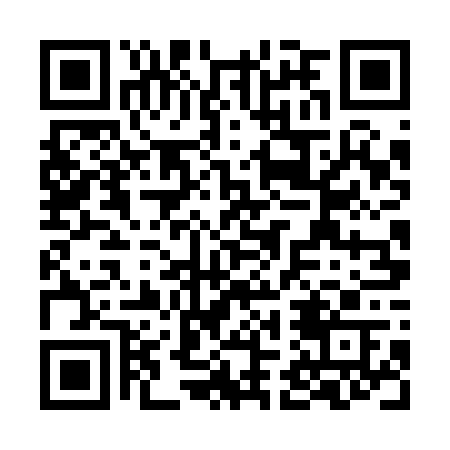 Ramadan times for Lompnas, FranceMon 11 Mar 2024 - Wed 10 Apr 2024High Latitude Method: Angle Based RulePrayer Calculation Method: Islamic Organisations Union of FranceAsar Calculation Method: ShafiPrayer times provided by https://www.salahtimes.comDateDayFajrSuhurSunriseDhuhrAsrIftarMaghribIsha11Mon5:535:536:5812:484:016:396:397:4312Tue5:515:516:5612:484:026:406:407:4413Wed5:505:506:5412:474:036:426:427:4614Thu5:485:486:5212:474:046:436:437:4715Fri5:465:466:5012:474:046:446:447:4916Sat5:445:446:4812:464:056:466:467:5017Sun5:425:426:4612:464:066:476:477:5118Mon5:405:406:4412:464:076:486:487:5319Tue5:385:386:4212:464:076:506:507:5420Wed5:365:366:4012:454:086:516:517:5621Thu5:345:346:3812:454:096:526:527:5722Fri5:325:326:3712:454:106:546:547:5823Sat5:305:306:3512:444:106:556:558:0024Sun5:285:286:3312:444:116:566:568:0125Mon5:265:266:3112:444:126:586:588:0326Tue5:245:246:2912:434:126:596:598:0427Wed5:225:226:2712:434:137:007:008:0628Thu5:205:206:2512:434:147:027:028:0729Fri5:185:186:2312:434:147:037:038:0930Sat5:155:156:2112:424:157:047:048:1031Sun6:136:137:191:425:168:058:059:111Mon6:116:117:171:425:168:078:079:132Tue6:096:097:151:415:178:088:089:143Wed6:076:077:141:415:188:098:099:164Thu6:056:057:121:415:188:118:119:175Fri6:036:037:101:405:198:128:129:196Sat6:016:017:081:405:198:138:139:207Sun5:595:597:061:405:208:158:159:228Mon5:575:577:041:405:218:168:169:239Tue5:555:557:021:395:218:178:179:2510Wed5:535:537:001:395:228:198:199:26